İŞİN KISA TANIMI          Batman Tarım ve Orman İl Müdürlüğü üst yönetimi tarafından belirlenen amaç, ilke ve talimatlara uygun olarak; ilgili mevzuat gereği yem üretim, depolama ve satış işletmelerinin uygunluğunun denetlenmesi, ruhsatlandırılması, hedeflenen sonuçların gerçekleştirilmesini sağlamak ve yapılan işleri koordine etmek. GÖREV VE SORUMLULUKLARI: Sorumlular için belirlenmiş ortak görev ve sorumlulukları yerine getirmek.Yem ve yem katkı maddelerinin üretim, isleme ve satıs, ihracat, ithalat ile ilgili olarak gerekli kontrolleri ve islemleri yapmak, denetlemelerini gerçeklestirmek Yem güvenilirliliğini gözeterek tüketiciyi ve halk sağlığını koruyucu tedbirleri Bakanlığın belirlediği esasları il düzeyinde yürütmek Yaptığı denetimleri ve sonuçlarını Gıda Güvenliği Bilgi Sistemine düzenli olarak işler. Faaliyetlerine ilişkin bilgilerin kullanıma hazır bir biçimde bulundurulmasını, rapor ve benzerlerinin dosyalanmasını sağlamak, gerektiğinde konuya ilişkin belge ve bilgileri sunmak. Görev alanı ile ilgili mevzuatı düzenli olarak izlemek. Görev alanı ile ilgili tüm kayıt, evrak ve değerlerin korunmasından sorumlu olmak, arşiv oluşturmak ve düzenini sağlamak.  Görev ve sorumluluk alanındaki tüm faaliyetlerin mevcut iç kontrol sistemi tanım ve talimatlarına uygun olarak yürütülmesini sağlamak.  Birimin görev alanına giren konularda meydana gelebilecek standart dışı iş ve işlemlerin giderilmesi ve sürekli iyileştirme amacıyla; 'Düzeltici Faaliyet' ve 'Önleyici Faaliyet' çalışmalarına katılmak. İş sağlığı ve iş güvenliği kurallarına uymak, sorumluluğu altında bulunan ya da birlikte çalıştığı kişilerin söz konusu kurallara uymalarını sağlamak, gerektiğinde uyarı ve tavsiyelerde bulunmak. Yaptığı işin kalitesinden sorumlu olmak ve kendi sorumluluk alanı içerisinde gerçekleştirilen işin kalitesini kontrol etmek. Görev alanı ile ilgili olarak yöneticisi tarafından verilen diğer görevleri yerine getirmek. YETKİLERİSorumlular için belirlenmiş ortak yetkilere sahip olmak .Yukarıda belirtilen görev ve sorumlulukları gerçekleştirme yetkisine sahip olmak.Faaliyetlerinin gerektirdiği her türlü araç, gereç ve malzemeyi kullanmak.EN YAKIN YÖNETİCİ Gıda ve Yem Şube Müdürü ALTINDAKİ BAĞLI İŞ ÜNVANLARI----------------------------------- BU İŞTE ARANAN ÖZELLİKLER657 sayılı Devlet Memurları Kanunu’nda belirtilen genel niteliklere sahip olmak.Dört yıllık bir yükseköğrenim kurumunun tercihen Ziraat, Veteriner, Su Ürünleri, Gıda ve Kimya Fakültesi bölümünü bitirmiş olmak.Gıda ile ilgili mevzuata hakim olmak.Gıda denetçi kursuna katılmış ve gıda kontrolör sertifikasına sahip olmak.Faaliyetlerinin gerektirdiği analitik düşünme yeteneğine sahip olmak.ÇALIŞMA KOŞULLARI Mesai: Mesai saatleri ve gerektiğinde mesai saatleri dışında da görev yapmak. Çalışma Ortamı: Büro, arazi ve denetim yerlerinde çalışmak.           Seyahat Durumu: Görevi gereği seyahat edebilmek. Risk Durumu: Denetim yerlerinde olumsuz durumla karşılaşmak, trafik kazası,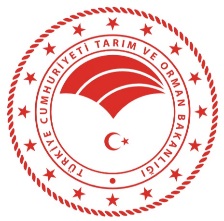 BATMAN İL TARIM VE ORMAN MÜDÜRLÜĞÜİŞ TANIMI VE GEREKLERİ BELGELERİİŞ UNVANI Yem BirimiBÖLÜMÜ Gıda ve Yem Şube MüdürlüğüDokuman Kodu: TOB.72.İLM.İKS/KYS.FRM.036Revizyon Tarihi: Revizyon No: 00Yürürlük Tarihi:01.10.2021Yürürlük Tarihi:01.10.2021Hazırlayan: Hazırlayan: Onaylayan:Onaylayan:Onaylayan:Kalite Yönetim EkibiBu Dökümanda açıklanan görev tanımını okudum. Görevimi burada belirtilen kapsamda yerine getirmeyi kabul ediyorum.Bu Dökümanda açıklanan görev tanımını okudum. Görevimi burada belirtilen kapsamda yerine getirmeyi kabul ediyorum.Adı Soyadı:Adı Soyadı:Tarih /İmza       BATMAN İL TARIM VE ORMAN MÜDÜRLÜĞÜİŞ TANIMI VE GEREKLERİ BELGELERİİŞ UNVANI Yem BirimiBÖLÜMÜ Gıda ve Yem Şube MüdürlüğüDokuman Kodu: TOB.72.İLM.İKS/KYS.FRM.036Revizyon Tarihi: Revizyon No: 00Yürürlük Tarihi:01.10.2021Yürürlük Tarihi:01.10.2021Hazırlayan: Hazırlayan: Onaylayan:Onaylayan:Onaylayan:Kalite Yönetim EkibiBu Dökümanda açıklanan görev tanımını okudum. Görevimi burada belirtilen kapsamda yerine getirmeyi kabul ediyorum.Bu Dökümanda açıklanan görev tanımını okudum. Görevimi burada belirtilen kapsamda yerine getirmeyi kabul ediyorum.Adı Soyadı:Adı Soyadı:Tarih /İmza